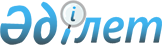 О внесении изменений в Решение Комиссии Таможенного союза от 27 ноября 2009 г. № 130 в отношении ванадий-алюминиевой лигатурыРешение Совета Евразийской экономической комиссии от 20 декабря 2017 года № 99
      В соответствии со статьями 43 и 45 Договора о Евразийском экономическом союзе от 29 мая 2014 года, пунктом 7 приложения № 1 к Регламенту работы Евразийской экономической комиссии, утвержденному Решением Высшего Евразийского экономического совета от 23 декабря 2014 г. № 98, и пунктом 18 Положения о Евразийской экономической комиссии (приложение № 1 к Договору о Евразийском экономическом союзе от 29 мая 2014 года) Совет Евразийской экономической комиссии решил:      
      1. Подпункт 7.1.22 пункта 7 Решения Комиссии Таможенного союза от 27 ноября 2009 г. № 130 "О едином таможенно-тарифном регулировании Евразийского экономического союза" изложить в следующей редакции:       
      "7.1.22. Ванадий-алюминиевая лигатура, классифицируемая кодом 8112 92 910 0 ТН ВЭД ЕАЭС, предназначенная для производства титановых слитков, сплавов и слябов и ввозимая в период с 1 января 2018 г. по 31 декабря 2019 г. включительно в Республику Казахстан в объеме не более 300 тонн ежегодно и в Российскую Федерацию в объеме не более 150 тонн ежегодно, при условии предоставления в таможенные органы подтверждения целевого назначения ввозимого товара, выданного уполномоченным органом Республики Казахстан и уполномоченным органом Российской Федерации соответственно, содержащего сведения о количестве товара и организациях, осуществляющих поставку и ввоз такого товара.".       
      2. Настоящее Решение вступает в силу по истечении 10 календарных дней с даты его официального опубликования и распространяется на правоотношения, возникшие с 1 января 2018 г.         
      Члены Совета Евразийской экономической комиссии:   
					© 2012. РГП на ПХВ «Институт законодательства и правовой информации Республики Казахстан» Министерства юстиции Республики Казахстан
				
От Республики Армения 
От Республики Беларусь 
От Республики Казахстан 
От Кыргызской Республики 
От Российской Федерации 
В. Габриелян
В. Матюшевский
А. Мамин
Т. Абдыгулов
И. Шувалов 